2022-2023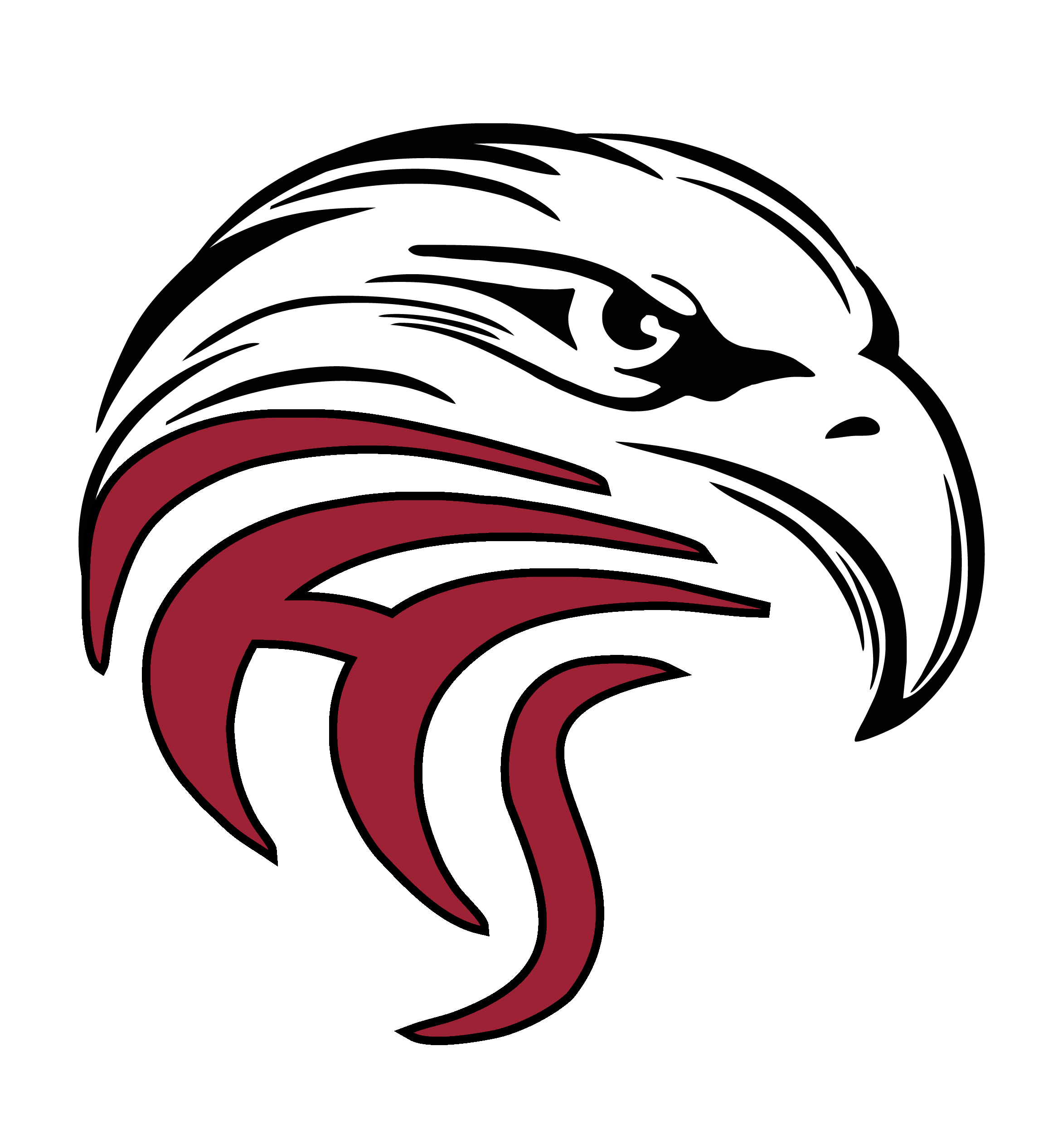 Colville High SchoolVarsity Wrestling SchedulePost Season:Districts: Feb. 3-4, 2023 @ FreemanRegionals: Feb. 11, 2023, @ Deer ParkState: Feb. 17-18, Tacoma (Extended Stay-Fife)JV matches start at appx. 5:00PMCoaches: Randy Cloke, Thailer Morrison, TBDRevised 11/03/2022 DayDateTimeOpponents/TitleSiteWed11/303:00 PMLakeside Shoot OutLakeside HSSat12/310:00 AMDeer Park InviteDeer Park HSThurs12/86:00 PMRiversideColville HSFri/Sat12/09-104:45 PM, 10:00 AMInland Empire ClassicRamada Inn (10)Central Valley HSTues12/136:00 PMFreeman Freeman HSThurs12/15Travel to Tri-StateCDACoeur d’ AleneFri/Sat12/16-1710:00 AM/9:00 AMTri-StateBest Western Plus (5)North Idaho CollegeTues12/278:00 AMTri-CountyCentral Valley HSWed1/46:00 PMMedical LakeColville HSThurs1/52:00 PMTravel to AirportSpokane AirportFri/Sat1/6-79:00 AM/9:00 AMRollie LaneNampa, IDThurs1/126:00 PMLakesideColville HSThurs1/196:00 PMNewportNewport HSFri1/203:00 PMTravel to ProsserProsser Sat1/219:00 AMRumble in the ValleyInn at Horse Heaven (5)Prosser HSThurs1/266:00 PMDeer ParkDeer Park 